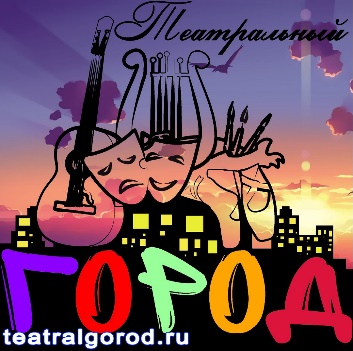 IV Областной Фестиваль-Конкурс "Театральный город" Место проведения: г. Щёлково, ул. Пушкина, 22  с 15 по 19 ноября 2017г.Протокол жюри 4 блок – 15 ноября 2017г. в 14:30Номинация: "Вокал"(Номера исполняются по круговой системе)№УчастникИсполняемые номераРезультатРезультат1В номинации вокал 17-25 летКодяева Светлана Сергеевнаг.ЗеленоградРуководитель: Кодяева Светлана СергеевнаMichael Bublé - Feeling Good (4.24)Полина Гагарина-Колыбельная (3.22)Гран-ПриГран-При2В номинации вокал 26-45 летСаргсян Владимирг. ИвантеевкаПора соборов кафедральных (3.20 мин.)Симона - (4.00 мин.)Лауреат I степениЛауреат I степени3В номинации вокал 26-45 летТомпакова Таисияг. о. КоролевМайя Кристалинскщя "Два берега",02:37Анна Герман "Гори гори моя звезда"03:48Дипломант III степениДипломант III степени4В номинации вокал старше 45 лет«Калина»МБУК  ЦКиД  Болшевог. о. КоролевРуководитель:  Федосеева Галина Александровна
Концертмейстер: Коврежкин Владимир Алексеевич и Капустников Владимир ИвановичЭХ,пой девка,пой  р.н.п.  2.5 минРанешенько  р.н.п. 2.5 минЛауреат I степениЛауреат I степени5В номинации вокал старше 45 летКарпушин Дмитрий Александрович и Шульга Николай Петрович«Калина»МБУК  ЦКиД  Болшевог. о. КоролевРуководитель:  Федосеева Галина Александровна
Концертмейстер: Коврежкин Владимир Алексеевич и Капустников Владимир ИвановичВыезжала конница р.н.п. 2.5 минКумушка  р.н.п. 2.минЛауреат II степениЛауреат II степени6В номинации вокал старше 45 летЛюдмила Мостовая, Антонина Галкина  «Серебряные звуки»«ЦКиИ им. Л.Н. Кекушева»г. ИвантеевкаРуководитель: Светлана Ермакова«Ты, да я, да мы с тобой», сл. М. Пляцковский, муз. В. Иванов, 5 минут«Надежда»Лауреат III степениЛауреат III степени7В номинации вокал старше 45 летХоровой ансамбль "Клязьма"г. ПушкиноРуководитель: Саргсян Владимир ГагиковичЕгоров В. - "Облака плывут над миром" 2.30 мин.Гладков Г. - "Проснись и пой" 2.30 мин.Лауреат II степениЛауреат II степени8В номинации вокал старше 45 летАнтонина Галкина«Серебряные звуки»«ЦКиИ им. Л.Н. Кекушева»г. ИвантеевкаРуководитель: Светлана Ермакова«Осень»«Где ты появился на свет», муз.Е.Крылатов, сл. Л. Дербенев, 5 минутДипломант I степениДипломант I степени9В номинации вокал старше 45 летИрина Пеганова«Серебряные звуки»«ЦКиИ им. Л.Н. Кекушева»г. ИвантеевкаРуководитель: Светлана Ермакова«Молитва», 5 минут«История одной любви», 5 минут«Молитва», 5 минут«История одной любви», 5 минутЛауреат II степени